Окружающий мир. 4 класс.Тема «Москва – преемница Владимира».Тип урока: открытие нового знания.Цель: создать условия для формирования представлений об эпохе княжеских междоусобиц, о нашествии на Русь с востока монголо – татарских  кочевых племён, о военной угрозе с северо-запада; познакомить с исторической ролью древнерусских князей: Александра Невского, Даниила Московского в объединении разрозненных княжеств.Ход урока.1. Орг. этапПрозвенел звонок веселый.Мы начать урок готовы.Готовы слушать, рассуждатьИ друг другу помогать.Слайд 1. Настроение - Какое у вас настроение? Прочитайте и выберите подходящий ответ.Слайд 2. Прочитайте высказывание британского писателя «История мира – это биографии великих людей». Как вы понимаете его смысл?- В конце урока мы вернемся к этим словам и посмотрим, что вы сможете добавить.Проверка домашнего задания по теме «Владимиро – Суздальская Русь»5 человек работают по карточкам письменно.Ученики отвечают с места. Слайд 3.- О чем заботился князь Владимир Святославович в своих государственных делах? /укреплял границы родной земли: возводил города-крепости, строил крепкие заставы, набирал воинов-богатырей/- Почему князя Ярослава назвали Мудрым? /знал 5 иностранных языков, крепил православную веру, расширял границы государства, основал город на волге – Ярославль/.- Какие дела своего деда продолжил князь Владимир Мономах? /крепил православную веру, основал город Владимир на Клязьме/- Как продолжили потомки Владимира Мономаха его дело? / старались ладить со степными кочевыми народами. Строили новые города – золотое кольцо древнерусских городов/- Кто, сохраняя преемственность с Киевом, центром государственной и духовной власти сделал город Владимир? /Андрей Боголюбский, день памяти – 17 июля/! Собрать тетради с ответами.2. Постановка цели и задач урока.Слайд 4. - Итак, Владимиро-Суздальская Русь – была наследницей Киевской Руси.- Как вы думаете, какой город стал столицей после Владимира? (Проблемный вопрос). - А вот преемницей Владимира стал город, который основал Юрий Долгорукий в 1147 году.Слайд 3. - НАЗОВИТЕ этот город /Москва/ Щелкнуть- Кто догадался, какова тема урока? Москва – преемница Владимира Слайд 5.Мы будем сегодня говорить о событиях, которые произошли с 12 по 14 века.- Как вы понимаете смысл слова «преемница»? /Москва приняла дела владимирских князей, заступила на место Владимира, стала исполнять завещания князей Владимиро-Суздальской Руси /преемственность – когда новое, сменяя старое, сохраняет в себе некоторые его элементы/.- Как вы думаете, какова будет цель нашего урока? (формировать представление об эпохе возвышения Московского княжества).-Поставим с вами задачи нашего урока:Слайд 6. 1. Выяснить причины, способствующие переносу столицы древнерусского государства из Владимира в Москву.2. Узнать о деятельности русских князей.3. Узнать о знаменитом сражении Куликовская битва.- Откройте учебник стр.28. - Что изображено около названия урока? (Образ святого митрополита Московского Петра – древняя икона из главной государственной сокровищницы – оружейной палаты Московского Кремля. Это значит, что роль этот человека в истории страны была чрезвычайно велика.)! –А в чем она заключалась, вы узнаете сегодня на уроке.- Вы знаете, конечно, что после ясной солнечной погоды когда-то обязательно наступают дождливые дни. Наверное, замечали, что и в жизни радостные события порой сменяют неудачные, невесёлые дни. Есть даже такое выражение, что жизнь полосатая: то белые, то чёрные полосы. В истории государств тоже бывают годы лихолетий, тяжёлых испытаний. После многих лет созидания наступило такое тяжёлое время и для Руси. В народе недаром говорят: «Пришла беда, отворяй ворота». Как вы понимаете это выражение? /Если случилось несчастье, то вслед за ним жди другую неприятность, беду/. Действительно, не одна, а целых три беды обрушились на Русь. Дети читают вслух текст учебника. Заполняют ответы на листочках.4. Первичное усвоение новых знаний. Первичная проверка понимания.1. Прочитаем первые 2 абзаца и ответим на вопрос: какие три беды пришли на Русь? Слайд 7.Объясните значение слова междоусобицы (война в государстве, внутренний раздор. внутригражданский конфликт между различными общественными группами в государстве). Князья стали ссориться и ругаться между собой. Всё чаще между ними вспыхивали ___/междоусобицы/_______________. Русь распалась на ________________/множество княжеств/. К чему это привело? Ослабление родственных связей, нет единства между князьями.С запада пришла ещё одна беда: прибалтийские и северо-западные русские земли манили к себе _______ и __________ рыцарей. Слайд 8.Случилась и третья беда: _______________________________________________ Заполняем Лист 1, 2.Слайд 9. На Русь с востока нагрянула могучая монгольская конница.Монголы- это кочевые племена. Жилище-юрта -  легкие дома из жердей и войлока. При переезде юрты разбирали и грузили в повозки.Они занимались разведением скота: лошадей, коров, овец, коз.  Скоту нужны пастбища, поэтому монголы  переходили с места на место в поисках новых пастбищ.Кочевая жизнь делала каждого монгола искусным наездником и умелым воином. Дети с 2-3 лет начинали ездить верхом на лошади и учиться стрелять без промаха.О них ходила молва как о жестоких и свирепых людях. Племена монголов были многочисленны и сильны  военной организацией. Про них говорили- «мужество львиное, терпение собачье». - Завоеватели разрушили и сожгли города, и русские княжества стали платить дань Орде-монгольскому государству.  Это привело к разорению и ослаблению русских земель.2. Читаем Как справиться с бедами? /с. 29/  3 абзац. Лист 3. Пример показал потомок _ ______________ переяславский князь____________________.Каким образом? Устно:Александр Невский решил: на западе - _сражаться!С ордой ____вступить в союз, _ добывать от ордынских ханов ярлык и копить силы для _борьбы за свободу.  Объединить русские земли.- Что такое ярлык? Лист 4. (Разрешение на великое княжение во Владимире).Слайд 10. Вспомните, за победу и личную храбрость в бою в какой битве князь получил почётное прозвище «Невский». (15 июля 1240 года битва со шведами у устья реки Невы).Вспомни, в какой битве 5 апреля 1242 года Александр Невский одержал победу с войском Ливонского ордена /крестоносцами, Ледовое побоище).- Несчастья, обрушившиеся на Русь, не сломили русских людей. Возвращались на родные пепелища уцелевшие жители. Нужно было налаживать жизнь заново. Более безопасными для жизни, удаленные от орды, стали северо-восточные земли. Здесь располагались города: Москва, Владимир, Суздаль, Ростов, Тверь, Ярославль. Сюда направились переселенцы из других русских краев. Природа давала все необходимое для жизни-земли, удобные для обработки, леса, обильные дичью, реки и озера, богатые рыбой.- Князья северо-восточной Руси были заботливыми и предприимчивыми хозяевами. Они ставили новые города и крепости, возрождались прежние ремесла.- Большую роль в становлении Москвы сыграли московские князья: сын А. Невского Даниил и его сыновья Юрий Данилович и Иван Данилович.-  Прочитаем о них с. 29 1 абзац. - О ком вы прочитали? (о первом московском князе Данииле, сыне Александра Невского. Ему достался в наследство самый маленький удел  - Москва. Даниил первым начал дело собирания русских земель вокруг своего города).- Как вы думаете, зачем нужно было собирать русские земли вокруг Москвы?Лист 5, 6.Вывод: При Данииле Московском росла Московская земля.  Дни памяти первого московского князя … (17 марта и 12 сентября).Потомки Даниила Московского. /с. 29/  Сегодня вы много читали и ваши глаза наверняка устали, давайте немного отдохнем и встанем.Глазки вправо, глазки влево, 
И по кругу проведем. 
Быстро – быстро поморгаем 
И немножечко потрем. 
Посмотри на кончик носа 
И в «межбровье» посмотри. 
Круг, квадрат и треугольник 
По три раза повтори. 
Глазки закрываем, 
Медленно вдыхаем. 
А на выдохе опять 
Глазки заставляй моргать. 
А сейчас расслабились 
На места отправились.- Молодцы, садитесь!- Прочитайте следующие два абзаца.- Работа в парах. Продумайте с товарищем по парте вопросы по данным абзацам, которые вы зададите своим товарищам.- Ученики задают друг другу вопросы, проверяют правильность ответов.- Так какую же цель поставили перед собой московские князья, потомки Даниила? (сделать великим княжеский стол в Москве). Лист 7. Прочитайте последний абзац с. 29. Лист 8.- Кто такой митрополит? (глава православной церкви). - Какое событие произошло в 1326 году? (Москва становится духовным центром Руси).- В чем же заключалась важнейшая роль митрополита Петра? (Молодая Москва, не имеющая древних традиций, сразу заняла положение церковного центра, хранительницы православной веры).- А чуть позже московский князь, Дмитрий Донской, внук Ивана Калиты, включил Владимирское княжество в свою вотчину (отцовская собственность), тем самым закрепив руководящую роль Московского княжества. - Работа по учебнику. С.30. Рассказывает учитель. 1 абзац. - Кто был основателем Троице-Сергиева монастыря?- Вы знаете, кто такой Сергий Радонежский? (монах русской церкви, основатель Троицкого монастыря под Москвой). Слайд 11.
- Учитель рассказывает с.30 – 31: 2, 3 абзацы.- Заполнение листа 9. 
Вывод:  - Какое событие произошло в 1380 году? Слайд 12.Хотя Куликовская битва не привела к ликвидации ига на Руси, однако был нанесен сильнейший удар по господству Золотой Орды, ускорившей ее последующий распад. 6. Первичное закрепление. - Подведём итоги сегодняшнего урока.- Вспомним, какие цели мы ставили перед собой в начале урока? Слайд 13, слайд 14 Значение образования Московской Руси).- Предлагаю вам проверить, как вы запомнили материал урока. Задание по выбору: выполнение теста  или кроссворд.Проверка. 1.3,    2.1,    3.2,    4. 3,  4,   5.2,     6.4  Слайд 15, слайд 16.- 1 ошибка – 4,  2 ошибки – 3, 3 и более ошибок – 2.- У кого какие результаты? Тесты и кроссворды сдадите. Ваша оценка на уроке будет состоять из письменного и устного ответов.7. Информация о домашнем задании. - А теперь записываем домашнее задание. Слайд 17.Учебник стр. 28 – 31 пересказ, заполнить таблицу на листочках «Деятельность князей».Или: подготовить сообщение о деятельности одного князя по выбору из текста.8. Рефлексия. - Перед вами листочек со стрелочками. Это шкала показателей вашей работы на уроке. Отметьте линиями на каждой стрелочке, в большей или меньшей степени вам было интересно, легко и довольны или недовольны своей работой. Прокомментируйте свой выбор. Вывод: я рада, что вам было интересно на уроке, вы справились с трудностями и довольны своей работой.Слайд 18.- А теперь вернемся к высказыванию, о котором мы говорили в начале урока.Междоусобица могла полностью разрушить Русь. Но случилось иначе. Наши предки сумели зло обратить в добро и выстоять наперекор страшным бедам. Как вы думаете, почему? (Потому что наши предки были мудры и дальновидны. Они понимали, что нужно объединяться и укреплять государство вокруг Москвы. Только тогда Русь сможет быть крепкой и независимой. Получается, что благодаря мудрым действиям великих князей, бесстрашию и отваге народа, Русь выстояла и стала независимым государством. Вот и получается, что «история мира – это биография великих людей»).- Вы сегодня все хорошо поработали. Спасибо за урок! Приложение «Москва – преемница Владимира»1.О каких трёх бедах говорится в тексте учебника, перечисли.1)__________________________________________________________________________2)___________________________________________________________________________3)___________________________________________________________________________2. Дай объяснение слову «междоусобицы»:Это_________________________________________________________________________ ____________________________________________________________________________3. Вставь нужные слова в предложение. Как справиться с бедами? Пример показал потомок _____________________ _______________ переяславский князь __________________________________________4. Что такое «ярлык»? _________________________________________________________5. Кто основал город Москву? _____________________ ____________________________6. Вставь нужные слова в предложение.Князь _________________ первым начал дело собирания русских земель около своего города.7. Какую цель поставили перед собой московские князья, потомки Даниила? _______________________ ____________________________________________________8. В каком году из Владимира в Москву была перенесена резиденция главы церкви митрополита Петра? ___________________________9. Запиши информацию о битве в 1380 году:А) Кто повел на битву русские войска? ___________________________________________Б) С кем воевало объединённое русское войско? __________________________________В) Где прошла битва? __________________________________________Г) Что поняли народ и князья разных русских земель после битвы? ________________________________________________________________________________________________________________________________________________________Тест по теме «Москва – преемница Владимира»1. Какой князь бросил вызов Золотой Орде?1) Иван Калита   2) Юрий Долгорукий        3) Александр Невский     4) Дмитрий Иванович2. Какое прозвище получил князь Дмитрий после Куликовской битвы?1) Донской     2) Невский        3) Долгорукий      4) Красное Солнышко3. Когда состоялась Куликовская битва?1) в 1240      2) в 1380       3) в 1237     4) в 13004. Почему Дмитрий Донской перед битвой попросил благословения в Троицком монастыре?1) ему было страшно       2) он был не уверен в победе3) вера объединяет русских людей        4) он просил совета у Сергия Радонежского5. Какой город был столицей Руси в 13 веке?1) Киев        2) Владимир         3) Москва       4) Великий Новгород6. Какое значение имела победа на Куликовом поле для русских людей?1) Русь перестала платить дань2) вырос авторитет Московского княжества в глазах русских людей3) войска Золотой Орды больше не нападали на Русь4) люди поняли главное: чтобы победить, надо объединитьсяТест по теме «Москва – преемница Владимира»1. Какой князь бросил вызов Золотой Орде?1) Иван Калита   2) Юрий Долгорукий        3) Александр Невский     4) Дмитрий Иванович2. Какое прозвище получил князь Дмитрий после Куликовской битвы?1) Донской     2) Невский        3) Долгорукий      4) Красное Солнышко3. Когда состоялась Куликовская битва?1) в 1240      2) в 1380       3) в 1237     4) в 13004. Почему Дмитрий Донской перед битвой попросил благословения в Троицком монастыре?1) ему было страшно       2) он был не уверен в победе3) вера объединяет русских людей        4) он просил совета у Сергия Радонежского5. Какой город был столицей Руси в 13 веке?1) Киев        2) Владимир         3) Москва       4) Великий Новгород6. Какое значение имела победа на Куликовом поле для русских людей?1) Русь перестала платить дань2) вырос авторитет Московского княжества в глазах русских людей3) войска Золотой Орды больше не нападали на Русь4) люди поняли главное: чтобы победить, надо объединитьсяТест по окружающему миру 4 класс по теме «Москва – преемница Владимира»1. Какой князь бросил вызов Золотой Орде?1) Иван Калита   2) Юрий Долгорукий        3) Александр Невский     4) Дмитрий Иванович2. Какое прозвище получил князь Дмитрий после Куликовской битвы?1) Донской     2) Невский        3) Долгорукий      4) Красное Солнышко3. Когда состоялась Куликовская битва?1) в 1240      2) в 1380       3) в 1237     4) в 13004. Почему Дмитрий Донской перед битвой попросил благословения в Троицком монастыре?1) ему было страшно       2) он был не уверен в победе3) вера объединяет русских людей        4) он просил совета у Сергия Радонежского5. Какой город был столицей Руси в 13 веке?1) Киев        2) Владимир         3) Москва       4) Великий Новгород6. Какое значение имела победа на Куликовом поле для русских людей?1) Русь перестала платить дань2) вырос авторитет Московского княжества в глазах русских людей3) войска Золотой Орды больше не нападали на Русь4) люди поняли главное: чтобы победить, надо объединиться.Деятельность князей.Деятельность князей.О чем заботился князь Владимир Святославович в своих государственных делах? Почему князя Ярослава назвали Мудрым?Какие дела своего деда продолжил князь Владимир Мономах? Как продолжили потомки Владимира Мономаха его дело? Кто, сохраняя преемственность с Киевом, центром государственной и духовной власти сделал город Владимир? Карточка 1. Продолжите предложения.1. Князь Владимир возводил крепости на южных притоках _______________., а между ними строил крепкие заставы - _______________________________. На заставы нанимал воинов - _______________________. Они защищали границы от ____________________.2.О чем заботился князь Владимир Святославович в своих государственных делах? ________________________________________________________________________________________________________________________________________________________Карточка 2.1. Выпишите имя князя с названием города, который он основал.____________________________2. Почему князя Ярослава назвали Мудрым?________________________________________________________________________________________________________________________________________________________Карточка 3.1. Составьте схему родственных связей.__________________________                                    ___________________ _________________________                                      ___________________ __________________________Слова для справок: князь Владимир, Владимир Мономах, Ярослав Мудрый, Владимир Мономах, Юрий Долгорукий, Андрей Боголюбский	2.  Какие дела своего деда продолжил князь Владимир Мономах? ____________________________________________________________________________________________________________________________________________________________________________________________________________________________________Карточка 4.1. Как продолжили потомки Владимира Мономаха его дело? ________________________________________________________________________________________________________________________________________________________2. Кто, сохраняя преемственность с Киевом, центром государственной и духовной власти сделал город Владимир? _______________________________________________________________________________________________________________________________________________________________________________________________________________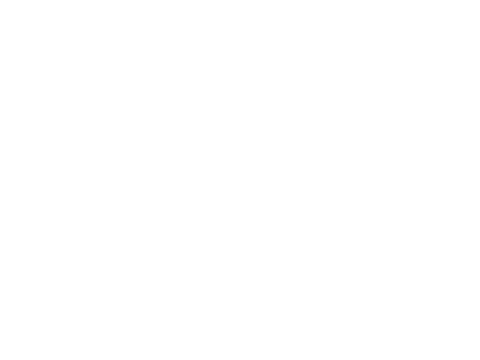 Александр НевскийКнязь ДаниилЮрий ДаниловичИван Данилович (Калита)Дмитрий ДонскойВторжение шведских и немецких рыцарей+Вступление в союз с Ордой+Первым начал собирать русские земли вокруг Москвы+Укрепление западной границы Руси, строительство крепости Орешек+Строительство Москвы+Собирал дань.+Увеличивал московскую казну.+Строительство Успенского собора.+Увеличивал территорию Москвы.+Александр НевскийКнязь ДаниилЮрий ДаниловичИван Данилович (Калита)Дмитрий ДонскойВторжение шведских и немецких рыцарейВступление в союз с ОрдойПервым начал собирать русские земли вокруг МосквыУкрепление западной границы Руси, строительство крепости ОрешекСтроительство МосквыСобирал дань.Увеличивал московскую казну.Строительство Успенского собора.Увеличивал территорию Москвы.Александр НевскийКнязь ДаниилЮрий ДаниловичИван Данилович (Калита)Дмитрий ДонскойВторжение шведских и немецких рыцарейВступление в союз с ОрдойПервым начал собирать русские земли вокруг МосквыУкрепление западной границы Руси, строительство крепости ОрешекСтроительство МосквыСобирал дань.Увеличивал московскую казну.Строительство Успенского собора.Увеличивал территорию Москвы.КнязьГород1. Ярослав Мудрый2. Владимир Мономах3. Юрий ДолгорукийА. ВладимирБ. Переяславль – ЗалесскийВ. Ярославль